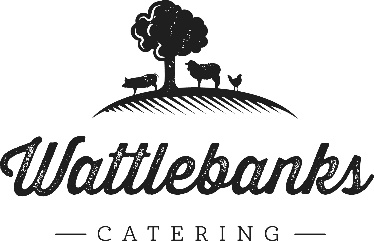 Tasmanian Fish & Chipspanko crumbed white fish of the day served with crispy chips, fresh lemon and paprika mayonnaise$18.50Tasmanian Squid & Chipspanko crumbed squid rings served with crispy chips, fresh lemon and paprika mayonnaise $18.50Half & Half Tasmanian Fish & Squid with Chips panko crumbed white fish and squid rings served with crispy chips, fresh lemon and paprika mayonnaise $18.50Scallops & Chipspanko crumbed scallops served with crispy chips, fresh lemon and paprika mayonnaise$20.00Tasmanian Seafood Plate panko crumbed cooked white fish, squid rings and scallops served with salad, fresh lemon and paprika mayonnaise$22.50Family Feed4 pieces of panko crumbed fish, 12 panko crumbed squid ringsserved with crispy chips, lemon and paprika mayonnaise$36.00Hot Chips$8.00*Our chips are gluten free and cooked separately from seafood**Gluten free seafood available - limited stock*